Ref. No:                                                                                                          Date: 07/08/2023Notice Regarding 4th Semester GE Internal examIt is hereby notify to all students of 4th semester GE that an internal exam on CHEMGT - 2 will be held on 14/8/2023 at room no 304 at 11:15 am. all must come with pen and old admit card. 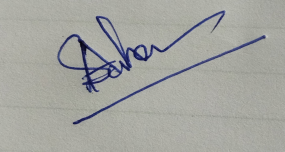 HODDepartment of Chemistry